September 8, 2021To: Parents or Guardians of children who attend Pontiac Academy for ExcellencePontiac Academy for Excellence is informing parents and guardians that we have recently become aware of a potential COVID-19 exposure at our campus. While we are unable to identify the individual due to the confidential nature of the medical information we can share that we are taking all recommended steps to ensure the safety of our students and staff. We are continuing to follow Oakland County Health Department/CDC guidelines as well as working with our school district nurse. Oakland County will identify anyone who had close contact with the person to determine if they might have been exposed to the virus. The Oakland County Health Department/CDC has determined that a 14 day, off campus quarantine should take place for all individuals who have been directly exposed to Covid-19. Parents, if you have been exposed or test positive for COVID-19, please keep your student(s) home. We must all continue to be proactive against this virus. Our standard procedure is to disinfect weekly. To ensure safety, we will be disinfecting our entire campus as needed. Our goal is to minimize disruption while at the same time keeping you, your family and our staff healthy and well. Pontiac Academy for Excellence will remain OPEN during this time.Please do not bring your student(s) to school if they are sick or have been exposed to the virus. Children with COVID-19 generally have mild, cold-like symptoms, such as fever, runny nose, and cough. This list does not include all possible symptoms. Please talk to your medical provider for any other symptoms that are severe or concerning to you.We will continue to support our student’s educational process by offering virtual classes and/or hard copies of assignments as needed. Also, any student who requires tutoring may contact the school office. Thank you for your support in these efforts and your patience. If you have any questions, you can contact our school nurse at (248) 745-9420 or saarij@pontiacacademy.org.Thank you.Mary RichardsonMary RichardsonSchool Board President/CAOTo learn more about the COVID-19 vaccine, visit Michigan.gov/COVIDVaccine.For more information about COVID-19 in Michigan, visit Michigan.gov/coronavirus. OUR MAIN PRIORITY IS TO KEEP OUR SCHOOL COMMUNITY INFORMED AND SAFE AT ALL TIMES.  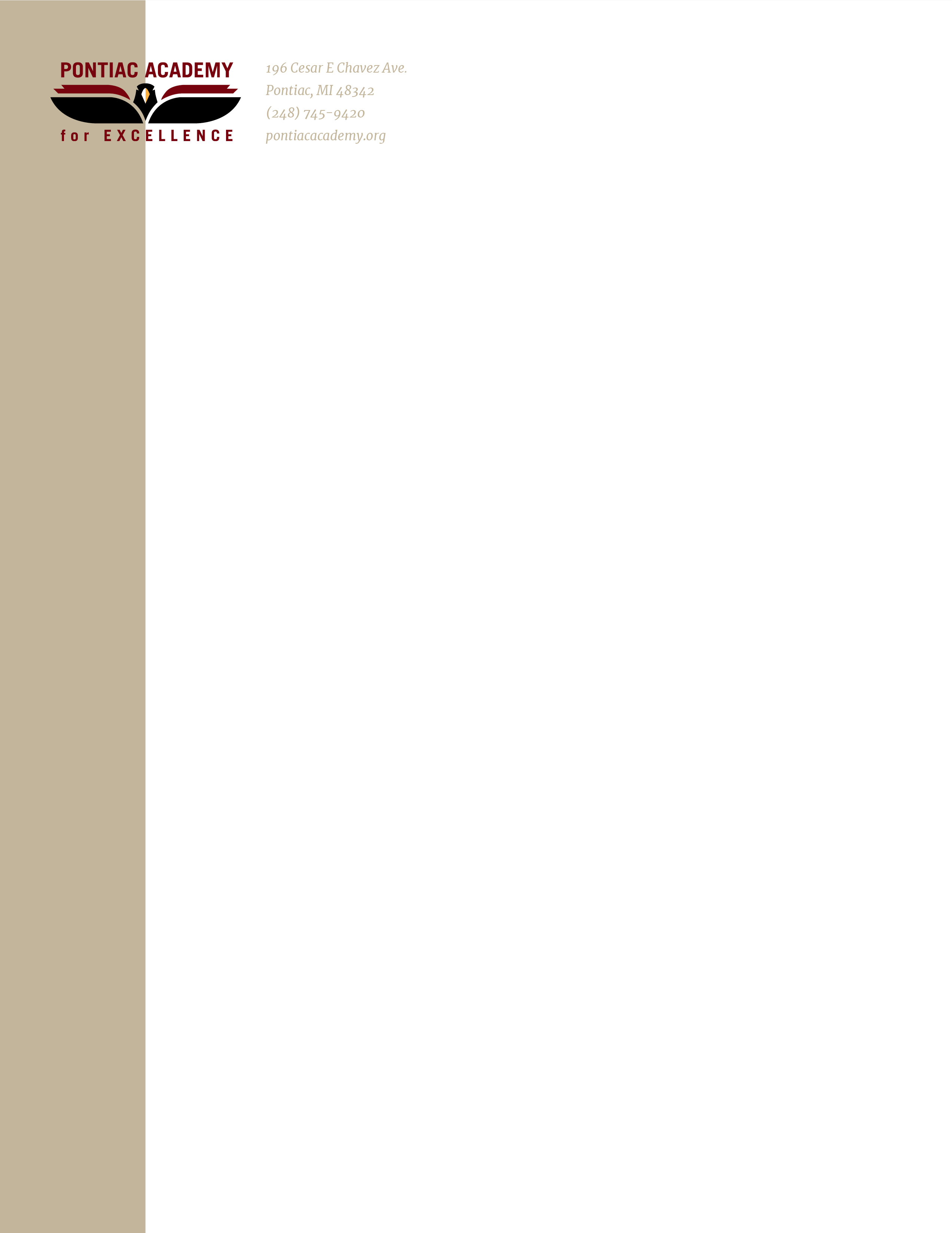 